COUNTY OF ALAMEDAQuestions & AnswerstoRFP No. 902143forSUBSTANCE USE DISORDER SERVICESNetworking/Bidders Conference Held on November 17, 2022Alameda County is committed to reducing environmental impacts across our entire supply chain. 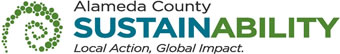 If printing this document, please print only what you need, print double-sided, and use recycled-content paper.Thank you for your participation and interest in the County of Alameda Request for Proposal (RFP) for Substance Use Disorder Services.  All the questions are taken verbatim from written questions emailed by potential Bidders. The County of Alameda shall be noted as “County” in the answers to these questions. The Questions and Answers are the final stances of the County. Please consider this document in preparation for your bid response. Questions and Answers:I see that you expect an increase in SB 823 cases to 30. If Camp numbers remain the same how do you expect the current total of 73 to change?The total ACPD Juvenile Hall youth population would grow commensurate with the growth in the population of SB 823/Secure Track increases.  How many youth are currently being seen in the community?Currently, the County has no aftercare services in the communityAre we expected to use our own office space for community treatment? The vendor must provide space for community aftercare treatment.Is there an expectation that we will need to bill Medical for any of these services?There will be no expectation that a vendor would seek cost recovery from Medi-Cal. Page 16 of RFP states: “ACPD is required by PREA to ensure that all volunteers and contractors who have contact with youth in the Juvenile Hall and Camp Sweeney have been trained on their responsibilities under ACPD’s sexual assault, sexual abuse, and sexual harassment prevention, detection, and response policies and procedures.” Are these training provided by the County or ACPD? ACPD/County will provide PREA training to the successful Bidder.RFP page 6 specifies that in-custody services will be provided at Alameda County Juvenile Hall and Camp Wilmont Sweeney. Will ACPD provide dedicated office space at each site for the provider?No. The Contractor will not have dedicated office space, but office space is available for use when the Contractor is on site. On RFP page 11 the County states: “At minimum, the Contractor must utilize a Cognitive Behavioral Interventions for Substance Abuse (CBI-SA) curriculum.” Is the County referring to the CBI-SA/CBI-SYA curriculum developed by the University of Cincinnati Corrections Institute (https://cech.uc.edu/about/centers/ucci/products/interventions/group-interventions.html)?Not specifically. The RFP refers to any generally accepted/recognized CBI-SA curriculum.    A curriculum that includes Cognitive-Behavioral Interventions - Substance Use Youth (CBI-SUY) created by the University of Cincinnati would meet County/ACPD requirements. On Page 11 the County States: “At minimum, the Contractor must utilize a Cognitive Behavioral Interventions for Substance Abuse (CBI-SA) curriculum.” Does this requirement refer to a Cognitive Behavioral Therapy-based treatment approach?Yes.RFP page 9 states: “this RFP requests the continuation of current SUD treatment activities...” Who is the current provider? Family Spring located in Berkely, CA.On Page 9, Bidder Qualifications 1 a. 3 is “Bidder and staff have completed training in all proposed curriculums at the time of bid submittal.” If no staff has been hired for this grant yet, is a proposer automatically disqualified due to this minimum qualification?This is not a grant. This is a Request for Proposal. A bidder that did not have staff trained in the curriculum they proposed to utilize at the bid time would not be a competitive bidder considered as possessing recent experience providing these services.    Page 15 Item b. 1 states: “Contract must not bill the County for any individual session cancellations with at least 24 hours of advanced notice is given to the Contract.” Can an individual session be billed if the cancellation notice is provided with less than 24 hours notice or if no cancellation notice is providedYes. On Page 17 under item c. Prison Rape Elimination Act Training the RFP states: “Prior to contract execution, Contractor must provide ACPD with completed PREA Certification documents.” Who provides the PREA training and certification? Dos the County have identified training resources for fulfilling this requirement?The County/ACPD will provide PREA training to the successful Bidder. On page 10 of the RFP, Section E (“Specific Requirements”), subsection 1.c.4 states: “Contractor must specify (a) initial and (b) ongoing/formative assessment tool(s) will be used and the criteria from said assessment(s) that correspond to specific interventions.” However, on page 12 of the RFP, Section E (“Specific Requirements”), subsection 1.i.1 states: “Upon contract approval, Contractor shall work with the County to determine the nature, data, and frequency of such reports, as well as to determine which risk assessments should be used (both upon commencement of program services and at completion) to measure impact.”QuestionsAre Contractors required to use a different risk assessment at intake than the one they use at completion, and the one used as “ongoing/formative assessment tool(s)”, or can we use the same risk assessment at intake, at regular intervals, and upon program completion?Subsection 1.c.4 could imply that Proposers should specify within the narrative which assessment tool(s) will be used, but Subsection 1.i.1 implies that the risk assessment(s) to be used will be specified in collaboration with the County after Contract award. This seems to be a contradiction; should Proposers select and describe risk assessment(s) to be used within the narrative, or does this process happen only after Contract award, in collaboration with County?A13) 	Bidder should specify the assessment tool proposed to be provided for all assessments in the narrative.  On page 11 of the RFP, Section E (“Specific Requirements”), the first sentence of subsection 1.h is about providing a weekly post-release aftercare program; the rest of the paragraph and the list following item h is about data collection requirements. Does the specific data listed in item h only refer to the data points to be collected in the post-release aftercare or are those data points to be tracked for all services?Data and documentation are to be collected for all services.  On page 11 of the RFP, Section E (“Specific Requirements”), subsection 1.h states that monthly progress reports should include “data on […] planning to define individual client goals for the program.” Question: Can the County please clarify what sort of data it is looking for with regards to defining (or “planning to define”) individual client goals?Attendance and completion of the curriculum is the primary individual client goal. Additional goals may be established by agreement between the County and the selected vendor. On page 11 of the RFP, Section E (“Specific Requirements”), subsection 1.h.3 says: “% of clients enrolled in SUD program who completed the program successfully (‘successfully’ means that they maintained > 75% attendance, and completed 75% of the assigned work …)” Question: Is the ellipses intending to refer to another section of the SOW?No. RFP page 13, “c. Camp Sweeney” #2 states, “Contractor must provide up to five (5) weekly 1-hour individual counseling sessions for 48 weeks annually at Camp Sweeney for youth identified by ACPD or ACBH as requiring these specific SUD treatment services. (240 max individual counseling sessions to equate 240 hours per year.)”. Question: Why are there to be fewer individual sessions/hours provided at Camp Sweeney than at female units, SB823 units, and aftercare (all of which are capped at 480 individual sessions/hours per year)?Camp Sweeney has a much smaller youth population. For the proposer’s response to Bidder Minimum Qualifications and Description of proposed services, are Proposers to utilize the templates in the format provided – that is, 12pt Calibri font, single spaced?The County prefers 12pt Calibri font; however, Bidders are free to utilize any font available. On page 10 of the RFP, Section E (“Specific Requirements”), the County states contractors must deliver “Substance Use Disorder Treatment and Prevention programming” and that services must include assessment, diagnosis, placement, treatment planning, and more treatment services that are listed. Is a diagnosis of substance use disorder (SUD) required for youth to receive the listed treatment services?No. A diagnosis is not required for youth to receive services.  If an SUD diagnosis is not required, what prevention services will contractors be required to provide non-diagnosed youth?The RFP does not request contractors provide separate prevention services for undiagnosed youth, but all youth will be able to participate in the RFP’s requested services. Will youth without an SUD diagnosis be eligible to participate in individual and group treatment sessions? Yes.VENDOR BID LIST 	RFP No. 902143 – Substance Use Disorder Services	This Vendor Bid List is being provided for informational purposes to assist bidders in contacting other businesses as needed to develop local small and emerging business subcontracting relationships to meet the Small Local Emerging Business (SLEB) Program requirement. This RFP is being issued to all vendors on the Vendor Bid List; the following revised vendor bid list includes contact information for each vendor attendee at the Networking/Bidders Conferences.This County of Alameda, General Services Agency (GSA), RFP Questions & Answers (Q&A) has been electronically issued to potential bidders via email. Email addresses used are those in the County’s Small Local Emerging Business (SLEB) Vendor Database or other sources. If you have registered or are certified as a SLEB, please ensure that the complete and accurate email address is noted and kept updated in the SLEB Vendor Database. This RFP Q&A will also be posted on the GSA Contracting Opportunities website located at Alameda County Current Contracting Opportunities. RFP No. 902143 - Substance Use Disorder ServicesRFP No. 902143 - Substance Use Disorder ServicesRFP No. 902143 - Substance Use Disorder ServicesRFP No. 902143 - Substance Use Disorder ServicesRFP No. 902143 - Substance Use Disorder ServicesRFP No. 902143 - Substance Use Disorder ServicesRFP No. 902143 - Substance Use Disorder ServicesBusiness NameContact NameContact PhoneAddressCityStateEmail  A Better Way, Inc.David Channer( 510 ) 601-02033200 Adeline StreetBERKELEY94703-2407dchanner@abetterwayinc.netAlameda County Sheriffs OfficeMartin Neideffer510 66775951401 Lakeside Drive, 12th FloorOakland94612mjneideffer@acgov.orgAlameda Family ServicesKatherine Schwartz510/629-63012325 Clement Avenue, Suite AAlameda94501kschwartz@alamedafs.orgAlameda Family ServicesGeneral Information2325 Clement Avenue, Suite AAlameda94501info@alamedafs.orgAsian American Recovery Services (AARS)/ HealthRight 360Razelle Buenavista408-590-738133440 Alvarado Niles RdUnion City 94587rbuenavista@healthRIGHT360.orgAsian American Recovery Services (AARS)/ HealthRight 360Tejasi Bilgi415-770-367833440 Alvarado Niles RdUnion City 94587tbilgi@healthright360.orgAsian Pacific Psychological Servicesinfo@chaaweb.orgBarton & Associates, Inc.Jennifer Castellarin978 513 7699300 Jubilee DrivePeabody01960jcastellarin@bartonassociates.comBeing Integrative Clinical SolutionsLLCAnkhesenamun Ball510/647-92732999 Regent St. #300ABerkeley94705aball@beingllc.org  Bonita House, Inc.Lorna Jones( 510 ) 923-10996333 Telegraph Ave, #102OAKLAND94609-1359lorna@bonitahouse.org  Building Opportunities for Self SufficiencyDonald Frazier( 510 ) 649-19301918 University Ave, #2ABERKELEY94704-dfrazier@self-sufficiency.org  Community Health for Asian AmericansJohn Chung( 510 ) 835-27771141 Harbor Bay Pkwy, Suite 105ALAMEDA94502-chaa.board@chaaweb.org  Counseling and Psychotherapy CenterKellie McNamara( 800 ) 455-8726610 16th Street, Suite 215OAKLAND94612-Kellie.M@CPCAmerica.com  Decisiones Family ServicesVictor Diaz( 510 ) 557-3943401 Marina BlvdSAN LEANDRO94577-decisiones_famservices@yahoo.comDRWANTED COM LLCRichie MacAulay404/996-6587115 Perimeter Center Place NE Suite 900Dunwoody30346mbradford@drwhealth.comEast Bay Agency for ChildrenJulie West510/844-6708303 Van Buren AvenueOakland94610jwest@ebac.org  Family Service Counseling and Community Resource CenterLisa Perry( 510 ) 483-67152208 San Leandro Blvd.SAN LEANDRO94577-5957lperry@fscc.org  Family Spring Psychology, P.C.Sam Himelstein( 510 ) 470-57772615 Ashby Ave., 1st FloorBERKELEY94705-sam@myfamilyspring.com  Fruge Psychological AssociatesDr. Alexis Green-Fruge( 510 ) 482-36221300 Clay St., Ste 600OAKLAND94612-info@fpasolutions.comGenesis Worship CenterGeorge Matthews(510) 847-46512708 Ritchie StreetOakland94605georgeamatthews@gmail.comHealthRIGHT 360Britt Miazgowicz415/845-81951563 Mission St 4th FloorSan Francisco94103contracts@healthright360.orgHealthRIGHT 360Vitka Eisen415/762-15581563 Mission St 4th FloorSan Francisco94103veisen@healthright360.orgHealthRIGHT 360Kacie Morgan415-254-494833440 Alvarado Niles RdUnion City 94587kamorgan@healthright360.orgHealthRIGHT 360Courtney Diaz669-216-707633440 Alvarado Niles RdUnion City 94587codiaz@healthright360.orgHOPE Program, A Licensed Clinical SocialShannon Smith510/764-2428 ext 131245 B StreetHayward94541ssmith@hopeprogram.biz  HOPE Program, A Licensed Clinical Social Worker Professional CorporationJanelle Harper( 510 ) 764-24281245 B StreetHAYWARD94541-jharper@hopeprogram.bizIntegrated Counseling and Consulting Servicesbrian@newbridgefoundation.org  Latino Commission on AlcoholMaria Verdugo( 510 ) 535-23031319 Fruitvale AvenueOAKLAND94601-3005mverdugo@pacbell.netMedCare StaffingDavid Beaucham770/904-5012450 Old Peachtree Road Northwest Suite 101Suwanee30024David@medcarestaffing.comMs Bev Addiction Counseling & ConsultingBeverly Tilson510/472-58812623 W Avenue 134thSan Leandro94577bigbev5010@gmail.com  No Drugs IncorporatedAmanda Schlim( 800 ) 490-37843225 Seldon CtFREMONT94539-jmschlim@nodrugs.net  Options Recovery ServicesSuzoni Camp( 510 ) 666-95521835 Allston WayBERKELEY94704-scamp@optionsrecovery.orgProject Eden,a program of Horizon Services, Inccontact@hsimail.org   Ralph-Johnnie & AssoicatesJOHNNIE LEWIS( 510 ) 645-42901324 ADELINE ST.OAKLAND94607-Redwood Toxicology Laboratory, Inc.Mary Tardel800/255-21593650 Westwind BoulevardSanta Rosa95403bids@redwoodtoxicology.com  Restorative Justice for Oakland YouthTeiahsha Bankhead( 510 ) 931-7569173 Filbert St.OAKLAND94607-2351teiahsha@rjoyoakland.org  S.T.A.R.S., Inc.Mary Jane Gross( 510 ) 352-9200545 Estudillo AvenueSAN LEANDRO94577-mjgross@starsinc.comSAP solutionsRoderick Fields916/256-87142740 fulton ave suite 124sacramento95821sapsolutions.operations@gmail.com  Second Chance, IncJohn Balentine( 510 ) 792-43576330 Thornton AveNEWARK94560-3734john@screcovery.org  Seneca Family of AgenciesKen Berrick( 510 ) 654-40046925 Chabot Rd.OAKLAND94618-1921ken_berrick@senecacenter.orgSentinel Offender Services, LLCAudry Wyrick800/589-6003 ext 22321290 North Hancock St. Suite 103Anaheim92807awyrick@sentineladvantage.comSi Se Puede (Latino Commission on Alc/Drug Abuse of Alameda Countyaortiz@livelafamilia.org  HOPE Program, A Licensed Clinical Social Worker Professional CorporationJanelle Harper( 510 ) 764-24281245 B StreetHAYWARD94541-jharper@hopeprogram.biz  Stone Creek Counseling Centers, Inc.Janelle Harper( 510 ) 220-81891245 B StreetHAYWARD94541-jharper@almaxconsulting.comThe Healthy Teen Project, Inc.Tom Brehme650/900-84641400 Tennessee St., Unit 3San Francisco94107tom@healthyteenproject.comThunder Road Adolescent Treatmentjalmanza@bayareacs.org 